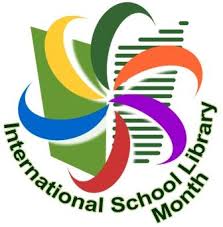 Mjesec školskih knjižnica             U mjesecu listopadu diljem svijeta obilježava se Međunarodni mjesec školskih knjižnica. Od najranije dobi važno je razvijati čitalačke navike. Čitanje nas izgrađuje i trajno oplemenjuje, poboljšava govorne sposobnosti, komunikacijske vještine, budi maštu. Ono nikako ne bi trebalo biti muka već istinsko uživanje i putovanje čudesnim svijetom slova. Stoga u mjesecu listopadu knjižničari diljem svijeta brojnim aktivnostima potiču čitanje, kreativnost, timski rad. Tim povodom i u našoj knjižnici odvijaju se brojne aktivnosti… Učenici viših razreda sudjelovati će u akciji 1 razred 1 knjiga, a tko je zainteresiran može sudjelovati u kvizu razumijevanja čitanja pod nazivom Čitanjem do zvijezda…Naši 4. razredi uključeni su u Bookmark projekt, izrađuju bookmarkere koje će razmijeniti sa školom u Portugalu, u 3. razredu provodimo projekt Čitamo mi u obitelji svi, 2. razredi će oživjeti svoje stare slikovnice preporučivši ih prijateljima iz razreda  i razmijeniti ih međusobno, 1. razredu ćemo čitati priču Miš u knjižnici, a oni će na temu priče napravi crteže koje ćemo izložiti u knjižnici…BOOKMARK PROJEKTNaša školska knjižnica uključila se već treći puta u međunarodni projekt školskih knjižnica (Bookmark project) koji organizira Međunarodna udruga školskih knjižnica IASL (International Association of School Librarianship).Projekt je zamišljen tako da učenici diljem svijeta sa svojim knjižničarima i učiteljicama izrađuju bookmarkere (straničnike), a zatim ih međusobno razmjenjuju sa školama partnerima. Ove godine partner škola nam je  Escola Paulo Quintela iz grada Bragance u Portugalu, a bookmarkere će s njima razmijeniti naši učenici 4. b i c razreda.Cilj projekta je upozoriti učenike na zaštitu knjiga, potaknuti im ljubav prema knjizi i čitanju, potaknuti kreativnost i likovno izražavanje i na kraju uključiti ih da budu dio međunarodne zajednice i kulture.Projekt 1 razred 1 knjigaU mjesecu školskih knjižnica učenike viših razreda uključili smo u projekt 1 razred 1 knjiga. Želimo učenike uključiti u  odlučivanje, razvijati njihovo kritičko mišljenje, potaknuti ih na samostalno traženje zanimljivih knjiga, razvijati njihove istraživačke sposobnosti, te ih motivirati na čitanje knjiga koje sami odaberu.Cilj  projekta je da svaki razred zajednički odabere i kupi knjigu po vlastitom izboru, knjigu koja bi svima bila zanimljiva i koju bi preporučili svojim vršnjacima. Učenici bi u knjigu napisali preporuku te je ostavili u školskoj knjižnici da je svi učenici mogu posuditi i pročitati. U knjižnici će sve kupljene knjige biti izložene, pohranjene i raspoložive za posudbu.Tim projektom uključujemo knjižnicu u odgojno-obrazovni proces na neformalan način, obnavljamo fond knjižnice knjigama koje su zanimljive učenicima te potičemo učenike na kvalitetno provođenje slobodnog vremena uz knjigu. 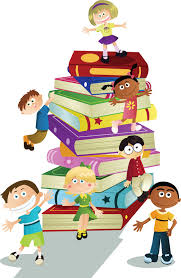 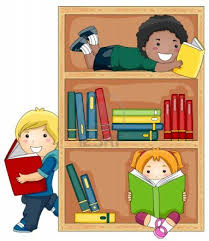 